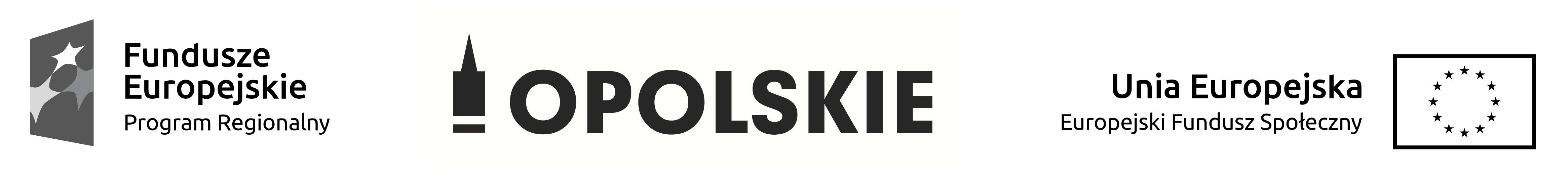 Załącznik nr 1 do zapytania ofertowego z dnia 17.02.2021 r.Sygnatura sprawy: 17/II/2021Przedmiot zamówienia:Urządzenie do oczyszczania powietrza za pomocą jonizacji  katalitycznej – 7 szt.(nazwa urządzenia oraz ilość sztuk)dla potrzeb Klinicznego Centrum Ginekologii, Położnictwa i Neonatologii w Opolu(nazwa komórki organizacyjnej)Model/typ oferowanego urządzenia: …………….…………    Producent/firma: ……………………….…                                                                                (wypełnia Wykonawca)                                                 (wypełnia Wykonawca)Rok produkcji: 2020/2021                                  (wypełnia Zamawiający)* Uwaga!W powyższej tabeli kolumnę nr 3 wypełnia Wykonawca wpisując odpowiednio TAK lub NIE. W przypadku zaznaczenia w kolumnie nr 3 opcji NIE lub w przypadku niespełnienia minimalnych wymagań Zamawiającego, określonych w powyższej tabeli oferta Wykonawcy zostanie odrzucona. Lp.Opis przedmiotu zamówienia                              – wymagania minimalnePotwierdzenie spełnienia wymagań minimalnychTAK / NIE*W przypadku spełnienia jednocześnie wymagań minimalnych oraz przy parametrach urządzenia wyższych 
niż minimalne (korzystniejszych 
dla Zamawiającego) należy podać parametry oferowane1234IPARAMETRY TECHNICZNE I FUNKCJONALNE URZĄDZENIAPARAMETRY TECHNICZNE I FUNKCJONALNE URZĄDZENIAPARAMETRY TECHNICZNE I FUNKCJONALNE URZĄDZENIA1.Urządzenie przenośne z wagą od 7kg - 7,5 kg.2.Zasilanie urządzenia 120/220 VAC, 50/60 Hz, 70 wat3.Sterowanie urządzenia za pomocą pilota i panelu sterowania4.Temperatura max. 65 stopni C6.Technologia NCC, jonizacja i ozonowanie7.Wymiary 30cm x 30 cm x 23 cm (+,- 1 cm)8.Urządzenie nie wymaga instalacji9.W trakcie dezynfekcji pomieszczenia mogą przebywać ludzie10.Interfejs w języku polskim lub angielskimIIINNE WYMAGANIAINNE WYMAGANIAINNE WYMAGANIA1.Urządzenie fabrycznie nowe.2.Gwarancja min 24 miesiące zgodnie z wymogami zamawiającego.3.Instrukcja obsługi w języku polskim lub angielskim4.Szkolenie pracowników w zakresie kompleksowej obsługi oferowanego urządzenia w siedzibie Zamawiającego lub opcjonalnie w formie szkolenia on-line.5.Urządzenie posiada deklaracje zgodności CE 